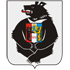 Хабаровский крайПостановление от 21 мая 2008 года № 96О выплате компенсации части родительской платы за содержание ребенка в муниципальных образовательных учреждениях, иных образовательных организациях, реализующих основную общеобразовательную программу дошкольного образования на территории муниципального образования городского округа «Город Комсомольск-на-Амуре»ПринятоГлавой г. Комсомольска-на-Амуре (Хабаровский край)В редакции№ 100 от 28.06.2010.ГЛАВА ГОРОДА КОМСОМОЛЬСКА-НА-АМУРЕПОСТАНОВЛЕНИЕот 21 мая 2008 г. N 96О ВЫПЛАТЕ КОМПЕНСАЦИИ ЧАСТИ РОДИТЕЛЬСКОЙ ПЛАТЫЗА СОДЕРЖАНИЕ РЕБЕНКА В МУНИЦИПАЛЬНЫХ ОБРАЗОВАТЕЛЬНЫХУЧРЕЖДЕНИЯХ, ИНЫХ ОБРАЗОВАТЕЛЬНЫХ ОРГАНИЗАЦИЯХ, РЕАЛИЗУЮЩИХОСНОВНУЮ ОБЩЕОБРАЗОВАТЕЛЬНУЮ ПРОГРАММУ ДОШКОЛЬНОГООБРАЗОВАНИЯ НА ТЕРРИТОРИИ МУНИЦИПАЛЬНОГО ОБРАЗОВАНИЯГОРОДСКОГО ОКРУГА "ГОРОД КОМСОМОЛЬСК-НА-АМУРЕ"В целях реализации Закона Хабаровского края от 14.11.2007 N 153 "О наделении органов местного самоуправления Хабаровского края отдельными государственными полномочиями Хабаровского края по предоставлению отдельных гарантий прав граждан в области образования", во исполнение постановления Правительства Хабаровского края от 14.02.2007 N 23-пр "О порядке обращения граждан за компенсацией части родительской платы за содержание ребенка в государственных и муниципальных образовательных учреждениях, реализующих основную общеобразовательную программу дошкольного образования, и порядке ее выплаты на территории Хабаровского края" постановляю:1.Определить отделы образования Центрального и Ленинского округов администрации города органами, уполномоченными осуществлять выплаты компенсации части родительской платы за содержание детей в муниципальных образовательных учреждениях, иных образовательных организациях, реализующих основную общеобразовательную программу дошкольного образования.2.Утвердить прилагаемый Порядок выплаты компенсации части родительской платы за содержание ребенка в муниципальных образовательных учреждениях, иных образовательных организациях, реализующих основную общеобразовательную программу дошкольного образования на территории городского округа "Город Комсомольск-на-Амуре" (далее - Порядок).3.Заместителям главы администрации города - начальникам Центрального и Ленинского округов администрации города:3.1.Организовать работу по исполнению Порядка.3.2.Обеспечить контроль за своевременностью начисления родительской платы за содержание детей в муниципальных образовательных учреждениях, иных образовательных организациях.4.Признать утратившим силу постановление главы города от 28.03.2007 N 42 "Об утверждении Положения о выплате компенсации части родительской платы за содержание ребенка в муниципальных образовательных учреждениях, реализующих основную общеобразовательную программу дошкольного образования на территории муниципального образования городского округа "Город Комсомольск-на-Амуре".5.Опубликовать постановление в газете "Дальневосточный Комсомольск".Глава городаВ.П.МихалевПриложение
к Постановлению от 21 мая 2008 года № 96 
ПорядокПорядок выплаты компенсации части родительской платы за содержание ребенка в муниципальных образовательных учреждениях, иных образовательных организациях, реализующих основную общеобразовательную программу дошкольного образования на территории муниципального образования городского округа «Город комсомольск-на-амуре»1.Настоящий Порядок определяет порядок начисления и выплаты компенсации части родительской платы за содержание ребенка в муниципальных образовательных учреждениях, иных образовательных организациях муниципального образования городского округа "Город Комсомольска-на-Амуре", реализующих основную общеобразовательную программу дошкольного образования (далее - компенсация).2.Компенсация части родительской платы за содержание детей в муниципальных образовательных учреждениях, реализующих основную общеобразовательную программу дошкольного образования, назначается одному из родителей (законному представителю) (далее - получатель) и выплачивается ежемесячно в следующих размерах:-на первого ребенка - в размере 20 процентов размера внесенной ими родительской платы;-на второго ребенка - в размере 50 процентов указанной родительской платы;-на третьего ребенка и последующих детей - в размере 70 процентов размера указанной родительской платы.Компенсация части родительской платы за содержание детей, посещающих иные образовательные организации, реализующие основную общеобразовательную программу дошкольного образования и находящиеся на территории муниципального образования городского округа "Город Комсомольск-на-Амуре", назначается одному из родителей (законных представителей) (далее - получатель) и выплачивается ежемесячно в следующих размерах:-на первого ребенка - в размере 20 процентов среднего размера родительской платы;-на второго ребенка - в размере 50 процентов;-на третьего ребенка и последующих детей - в размере 70 процентов.Средний размер родительской платы за содержание ребенка в муниципальных образовательных учреждениях, иных образовательных организациях, реализующих основную общеобразовательную программу дошкольного образования, определяется Правительством Хабаровского края.3.Расчет размера компенсации получателю производится бухгалтерией муниципального образовательного учреждения, иной образовательной организации, реализующих основную общеобразовательную программу дошкольного образования на территории муниципального образования городского округа "Город Комсомольск-на-Амуре" ежемесячно, исходя из размера фактически внесенной родительской платы за отчетный месяц с учетом посещаемости ребенком муниципального образовательного учреждения, иной образовательной организации, реализующих основную общеобразовательную программу дошкольного образования на территории муниципального образования городского округа "Город Комсомольск-на-Амуре".4.Для получения компенсации получатель ежегодно подает в дошкольное учреждение:-заявление в письменной форме на имя начальника отдела образования Центрального или Ленинского округа администрации города о выплате компенсации на каждого ребенка, с указанием номера банковского счета для перечисления компенсации (по форме согласно приложению 1);-копию паспорта получателя компенсации или иной документ, удостоверяющий личность;-копию договора о взаимоотношениях между муниципальным образовательным учреждением, иной образовательной организацией и родителем (законным представителем);-копию свидетельства о рождении (усыновлении) ребенка либо договора о передаче ребенка на воспитание в патронатную семью, либо выписку из решения органа опеки и попечительства об учреждении опеки над ребенком;-ежемесячно предоставляет подлинник документа, подтверждающий внесение родительской платы.-при рождении двух и более детей документы, указанные в абзаце 4 пункта 4 настоящего Порядка, представляются на каждого ребенка;-информацию о банковском счете, открытом в кредитной организации.5.Муниципальные образовательные учреждения, иные образовательные организации, реализующие основную общеобразовательную программу дошкольного образования:-формируют и ведут электронную базу данных получателей компенсации;-ежемесячно составляют и представляют списки получателей компенсации (по форме согласно приложению 2 к Порядку) и реестр получателей компенсации в установленные сроки.6.Отделам образования Центрального и Ленинского округов администрации города Комсомольска-на-Амуре:-заключить с немуниципальными образовательными организациями соглашение о порядке взаимодействия и об организации работы по начислению и выплате компенсации части родительской платы за содержание ребенка в образовательных организациях, реализующих основную общеобразовательную программу дошкольного образования на территории муниципального образования городского округа "Город Комсомольск-на-Амуре" (по форме согласно приложению N 3 к Порядку);-ежемесячно, в срок до 25 числа текущего месяца, направлять в отдел образования администрации города Комсомольска-на-Амуре Хабаровского края заявку на финансирование компенсации части родительской платы;-в соответствии с реестром в течение трех рабочих дней со дня поступления денежных средств на лицевые счета отделов образования Центрального и Ленинского округов администрации города Комсомольска-на-Амуре перечислять денежные средства на счета получателей компенсации части родительской платы;-ежемесячно, не позднее 1-го числа месяца, следующего за отчетным, представлять отчет о расходовании денежных средств по целевому назначению в отдел образования администрации города Комсомольска-на-Амуре Хабаровского края.Приложение
к Постановлению от 21 мая 2008 года № 96 
ПорядокПриложение
к Постановлению от 21 мая 2008 года № 96 
Порядок                                              Начальнику отдела образования                                              Центрального (Ленинского)                                              округа администрации города                                              (ФИО)                                 ЗАЯВЛЕНИЕ             на получение компенсации части родительской платы           за содержание ребенка в муниципальном образовательном           учреждении, иной образовательной организации, реализующих                  основную общеобразовательную программу                          дошкольного образованияГр.        _________________________  _________________  __________________Домашний   _________________________  _________________  __________________Адрес:Ф.И.О.   ребенка   (детей),  посещающего(их)  дошкольное  учреждение  (инаяобразовательная организация):1. ______  _________________________  _________________  __________________2. ______  _________________________  _________________  __________________3. ______  _________________________  _________________  __________________Телефоны:  раб. ____________________  дом. ____________  __________________Данные паспорта:Серия      ___________   Номер ________________   Дата выдачи _____________Кем выдан _________________________________________________________________Прошу назначить мне выплату компенсации части родительской платы, взимаемойза  содержание  ребенка  (детей) в дошкольном образовательном учреждении (виной образовательной организации).Выплату   компенсации  прошу  производить  путем  перечисления  средств  нарасчетный банковский счет:реквизиты:Приложение: (перечень прилагаемых документов согласно Порядку)"___" ________________ 200__ г.                                                          подпись заявителя"___" ________________ 200__ г.      (дата регистрации заявления)Приложение
к Постановлению от 21 мая 2008 года № 96 
ПорядокСписок родителей (законных представителей), имеющих право на получение компенсации части платы, взимаемой с родителей за содержание детей в муниципальных образовательных учреждениях, иных образовательных организациях, реализующих основную общеобразовательную программу дошкольного образования, и расчет потребности расходов на выплату компенсации части родительской платы на ________________ 200__ года наименование муниципального образовательного учреждения (иной образовательной организации) ___________________________________________________________Руководительмуниципального образовательногоучреждения (иной образовательнойорганизации),Бухгалтермуниципального образовательногоучреждения (иной образовательнойорганизации),МП         ДатаN п/пФамилия, имя, отчествоАдресРеквизиты банковского счетаРазмер родительской платы (в рублях)Процент начисляемой компенсации (%)Размер начисленной компенсации (в рублях)1234567